Pizza  (Zelf belegd)Benodigdheden:Pizza voorgebakkenChorizoRode PaprikaRode peperRode uiChampignons gesneden.Zongedroogde tomaatjes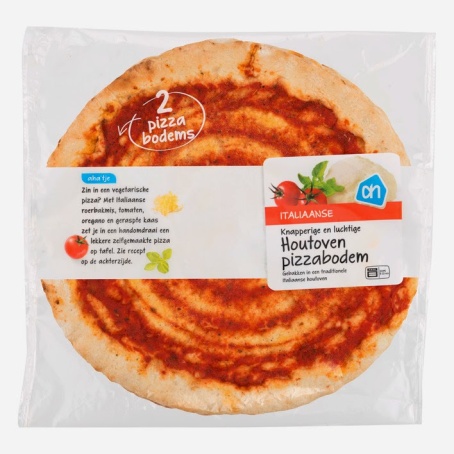 Bereiden: Chorizo in blokjes snijden en uitbakken. Laat afkoelen.Andere ingrediënten schoonmaken en in stukjes snijden. Pizza bestrooien met alle ingrediënten en bakken in oven op 200 graden in 10 minuten.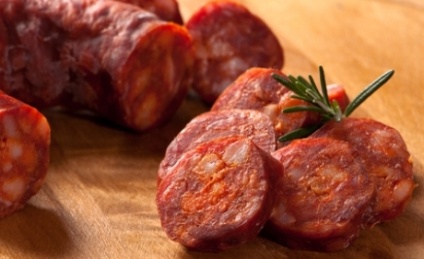 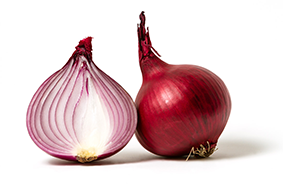 